ОТДЕЛ ОБРАЗОВАНИЯ АДМИНИСТРАЦИИ  ВАДИНСКОГО РАЙОНАПРИКАЗ№ 151                                                                                              29 .09.2023гс.ВадинскО проведении школьного этапаВсероссийской олимпиады школьников в Вадинском районев 2023 -2024 учебном годуВ целях активизации получения обучающимися глубоких знаний по основам наук и повышения общего уровня образованности, активизации работы спецкурсов, создания оптимальных условий для выявления одарённых и талантливых школьников, их дальнейшего интеллектуального развития и профессиональной ориентации, в соответствии с Порядком проведения всероссийской олимпиады школьников,утвержденным приказом Минпросвещения России от 27.11.2020 №678,(с последующими изменениями)в целях обеспечения организованного проведения муниципального этапа всероссийской олимпиады школьников на территории Пензенской области в 2023-2024учебном году, с приказом Министерства образования Пензенской области от 19.10.2023 №5472/01-07 «Об установлении сроков проведения муниципального этапа Всероссийской олимпиады школьников на территории Пензенской области в 2023-2024 учебном году», с приказом Министерства образования от 04.09.2023г №16-169 «Об утверждении организационно-технологической модели проведения школьного и муниципального этапов всероссийской олимпиады школьников на территории Пензенской области»,приказываю:Подготовить и провести в 2023-2024 учебном году школьный этап Всероссийской олимпиады школьников по математике, физике, химии, биологии, истории, русскому языку, литературе, информатике и ИКТ, иностранным языкам (английскому, немецкому), обществознанию, географии, физической культуре, основам безопасности жизнедеятельности, и (далее - Олимпиада) на базе  образовательных организаций Вадинского района с 2 октября по 1 ноября 2023года согласно планам-графикам, утвержденных руководителями ОО.2.Утвердить комплекты олимпиадных заданий с критериями и методиками оценивания по каждому общеобразовательному предмету школьного этапа Олимпиады.3. Возложить ответственность за доставку комплектов олимпиадных заданий по каждому общеобразовательному предмету в школьные оргкомитеты на муниципального координатора, методиста отдела образования администрации Вадинского района Мясникову Т.В..4. Возложить ответственность за хранение комплектов олимпиадных заданий по каждому общеобразовательному предмету в школьные оргкомитеты на школного координатора МОУ СОШ с.Вадинск  ДеминуИ.В., школьного координатора МБОУ ООШ с.Вадинск им.Лёвина Жукову Л.В.5. Рекомендовать членам жюри :5.1.При подведении итогов школьного этапа по предметам , победителем школьного этапа(ШЭ) признается участник(ШЭ) ВсОШ ,набравший наибольшееколичество баллов,если набранные им баллы составляют не менее 70% от максимально возможных.Призерами (ШЭ) ВсОШ признаются участники (ШЭ) следующие в рейтинговой таблице за победителем ,если набранные ими баллы больше половины максимально возможных.5.2. При оценивании работ участников школьного этапа жюри  руководствоваться критериями и методиками оценивания по каждому общеобразовательному предмету школьного этапа Олимпиады.6.Контроль  исполнения настоящего приказа возложить на муниципального координатора  Мясникову Т.В., методиста отдела образования администрации Вадинского района.Начальник отдела образования                                      Г.В.Семисчастнова  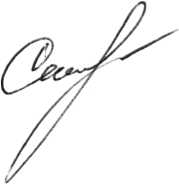 